Обработка изделий: Кромки фанеры закруглены и шлифованы, окрашены. Для окраски элементов из влагостойкой фанеры применяется водно-дисперсионное покрытие, устойчивое к атмосферному и химическому воздействию. На фанерных элементах нанесено стилизованное изображение износостойкими красками на UV-принтере. Финишное покрытие - водно-дисперсионный лак с добавлением биоцидной добавки НАНОСЕРЕБРО.Изделия из металла имеют плавные радиусы закругления и тщательную обработку швов. Для покрытия изделий из стали используется экологически чистое, обладающее хорошей устойчивостью к старению в атмосферных условиях, стабильностью цвета антикоррозийное, выдерживающее широкий диапазон температур, двойное порошковое окрашивание.В целях безопасности все отдельно выступающие детали и резьбовые соединения закрыты пластиковыми колпачками, края болтов закрыты пластиковыми заглушками.Закладные детали опорных стоек – двойное порошковое окрашивание.Соответствие стандартам: Все изделия ТМ СКИФ спроектированы и изготовлены согласно национальному стандарту РФ, а именно ГОСТ Р52169-2012, ГОСТ Р52168-2012.Оборудование изготовлено по чертежам и техническим условиям изготовителя и соответствует требованиям ТР ЕАЭС 042/2017.Паспорт на изделие: на русском языке, согласно ГОСТ Р 52301-2013, раздел 5.Гарантийный срок на изделия 12 месяцевНазначенный срок службы 10 лет.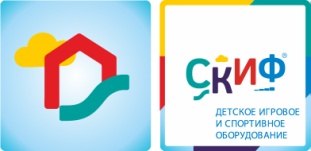 МФ 32.01.05 Столик взрослый с навесомМФ 32.01.05 Столик взрослый с навесомМФ 32.01.05 Столик взрослый с навесомКомплектацияКомплектацияКомплектацияКол-воЕдиница измерения1КаркасВыполнен из профильной труб  30х30 мм, металл имеет плавные радиусы, тщательную обработку швов, покрыт порошковой краской в синий цвет. Размер1650х1300х19002шт2Детали сиденьяВыполнены  из влагостойкой фанеры толщиной 18 мм, кромки фанеры тщательно шлифованы,  окрашены в желтый цвет. Размер 1850х300х182шт3СтолешницаВыполнена  влагостойкой фанеры толщиной 18 мм, кромки фанеры тщательно шлифованы, окрашена в красный цвет. Размер 1850х6201шт4Скат крышиВыполнена   ламинированной фанеры толщиной 9 мм, кромки фанеры тщательно шлифованы, окрашен в серый цвет. Размер 1850х12202шт8Габариты (ДхШхВ), мм1850х1850х20001850х1850х20001850х1850х20009Зона безопасности, мм 2850х23002850х23002850х2300